Об утверждении Административного Регламента по предоставлению муниципальной услуги «Принятие решения об использовании земель или земельных участков, государственная собственность на которые не разграничена, без предоставления земельных участков и установления сервитута, публичного сервитута»          В целях приведения в соответствие с действующим законодательством нормативных правовых актов, руководствуясь Федеральным законом от 27.07.2010 № 210-ФЗ «Об организации предоставления государственных и муниципальных услуг» руководствуясь    уставом Добринского муниципального района, администрация муниципального района                                                                                              ПОСТАНОВЛЕТ:   1. Утвердить прилагаемый административный регламент по предоставлению муниципальной услуги «Принятие решения об использовании земель или земельных участков, государственная собственность на которые не разграничена, без предоставления земельных участков и установления сервитута, публичного сервитута».   2.  Опубликовать настоящее постановление в районной газете» Добринские вести» и разместить на официальном сайте администрации Добринского муниципального района.   3.  Контроль за исполнением данного постановления возложить на заместителя главы администрации Добринского муниципального района  А.Т. Михалина.  Глава администрации Добринского                                      С. П. Москворецкиймуниципального района                                                     АДМИНИСТРАТИВНЫЙ РЕГЛАМЕНТПРЕДОСТАВЛЕНИЯ МУНИЦИПАЛЬНОЙ УСЛУГИ «ПРИНЯТИЕ РЕШЕНИЯ ОБ ИСПОЛЬЗОВАНИИ ЗЕМЕЛЬ ИЛИ ЗЕМЕЛЬНЫХ УЧАСТКОВ, ГОСУДАРСТВЕННАЯ СОБСТВЕННОСТЬ НА КОТОРЫЕ НЕ РАЗГРАНИЧЕНА, БЕЗ ПРЕДОСТАВЛЕНИЯ ЗЕМЕЛЬНЫХ УЧАСТКОВ И УСТАНОВЛЕНИЯ СЕРВИТУТА, ПУБЛИЧНОГО СЕРВИТУТА»ОБЩИЕ ПОЛОЖЕНИЯПредмет регулирования регламентаАдминистративный регламент предоставления муниципальной услуги «Принятие решения об использовании земель или земельных участков, государственная собственность на которые не разграничена, без предоставления земельных участков и установления сервитута, публичного сервитута» определяет сроки и последовательность административных процедур (действий) при предоставлении муниципальной услуги «Принятие решения об использовании земель или земельных участков, государственная собственность на которые не разграничена, без предоставления земельных участков и установления сервитута, публичного сервитута» (далее - муниципальная услуга), а также порядок взаимодействия между должностными лицами администрации Добринского муниципального района, порядок взаимодействия администрации Добринского муниципального района с заявителями, иными органами, учреждениями и организациями при предоставлении муниципальной услуги.Круг заявителейЗаявителями на получение муниципальной услуги являются физические или юридические лица, а также уполномоченные ими в установленном законом порядке лица (далее - заявитель).Требования к порядку информирования о предоставлении муниципальной услугиИнформирование о порядке предоставления муниципальной услуги и услуг, которые являются необходимыми и обязательными для предоставления муниципальной услуги, о ходе предоставления муниципальной услуги  осуществляется администрацией Добринского муниципального района (далее - ОМСУ) с использованием информационно-телекоммуникационной сети «Интернет», включая Единый портал государственных и муниципальных услуг (далее - ЕПГУ) (http://www.gosuslugi.ru) и Региональный портал государственных и муниципальных услуг Липецкой области (далее – РПГУ) (http://pgu.admlr.lipetsk.ru), средств телефонной связи, средств массовой информации, информационных материалов, путем размещения информации на официальном сайте ОМСУ (http://www.admdobrinka.ru/) (далее – сайт ОМСУ), и направления письменных ответов на обращения заявителей посредством почтовой связи, посредством электронной почты, а также при личном приеме заявителей.  На сайте ОМСУ, многофункционального центра предоставления государственных и муниципальных услуг (далее – МФЦ), ЕПГУ и РПГУ размещаются сведения: о местонахождении, номерах телефонов для справок, электронной почте, графике (режиме) работы ОМСУ, МФЦ, перечень МФЦ, в которых предоставляется муниципальная услуга, адреса местонахождения, телефоны.  ОМСУ осуществляет прием заявителей для предоставления муниципальной услуги в соответствии с графиком работы, утверждённым руководителем (или иным уполномоченным лицом) ОМСУ.Консультации предоставляются по вопросам:графика работы ОМСУ;перечня документов, необходимых для предоставления заявителям муниципальной услуги;порядка заполнения реквизитов заявления о предоставлении заявителю муниципальной услуги, форма которого предусмотрена приложением 1 к административному регламенту;порядка и условий предоставления муниципальной услуги;сроков предоставления муниципальной услуги;оснований для отказа в предоставлении муниципальной услуги;порядка обжалования решений, действий (бездействия) должностных лиц.    На сайте ОМСУ, ЕПГУ и РПГУ, информационных стендах в МФЦ размещается следующая информация:текст административного регламента с приложениями;извлечения из нормативных правовых актов, содержащих нормы, регулирующие деятельность ОМСУ по предоставлению муниципальной услуги;перечень документов, необходимых для предоставления гражданам муниципальной услуги, а также требования, предъявляемые к этим документам;процедура предоставления муниципальной услуги в текстовом виде;бланк и образец заполнения заявления;исчерпывающий перечень оснований для отказа в предоставлении муниципальной услуги;местонахождение, график (режим) работы, номера телефонов, адреса интернет-сайтов и электронной почты ОМСУ и МФЦ.	информация о порядке обжалования решений и действий (бездействия) должностных лиц ОМСУ и МФЦ.           В целях обеспечения равного доступа к получению необходимой информации о порядке предоставления муниципальной услуги сайт ОМСУ должен располагать версией для людей с ограниченными возможностями зрения.            При ответах на телефонные звонки и устные обращения специалисты ОМСУ, в функции которых входит прием граждан, подробно и в вежливой (корректной) форме консультируют обратившихся заявителей по интересующим их вопросам. Ответ на телефонный звонок должен содержать информацию о наименовании органа, в который позвонил заявитель, фамилии, имени, отчестве и должности специалиста, принявшего телефонный звонок. СТАНДАРТ ПРЕДОСТАВЛЕНИЯ МУНИЦИПАЛЬНОЙ УСЛУГИНаименование муниципальной услугиНаименование муниципальной услуги «Принятие решения об использовании земель или земельных участков, государственная собственность на которые не разграничена, без предоставления земельных участков и установления сервитута, публичного».Наименование органа, предоставляющего муниципальную услугуМуниципальную услугу предоставляет администрация Добринского муниципального района.Заявителям обеспечивается возможность подачи заявления о предоставлении государственной услуги через многофункциональный центр. Согласно пункту 3 части 1 статьи 7 Федерального закона от 27 июля 
2010 года № 210-ФЗ «Об организации предоставления государственных и муниципальных услуг» (далее – Федеральный закон) ОМСУ не вправе требовать от заявителя осуществления действий, в том числе согласований, необходимых для получения муниципальной услуги и связанных с обращением в иные государственные органы, органы местного самоуправления, организации, за исключением получения услуг и получения документов и информации, включенных в Перечень услуг, которые являются необходимыми и обязательными для предоставления муниципальных услуг, утвержденный Уставом администрации Добринского муниципального района.                                                     В предоставлении муниципальной услуги участвуют территориальные органы федерального органа исполнительной власти, осуществляющего государственный кадастровый учет, государственную регистрацию прав, ведение Единого государственного реестра недвижимости и предоставление сведений, содержащихся в Едином государственном реестре недвижимости.Описание результата предоставления муниципальной услугиРезультатом предоставления муниципальной услуги является:направление (выдача) заявителю решения об использовании земель или земельных участков;направление (выдача) решения об отказе в использовании земель или земельных участков.Срок предоставления муниципальной услугиМуниципальная услуга предоставляется в срок 25 календарных дней.Нормативные правовые акты, регулирующие предоставление муниципальной услугиПеречень нормативных правовых актов, регулирующих предоставление муниципальной услуги (с указанием реквизитов и источников официального опубликования), размещен на сайте http://www.admdobrinka.ru/,               а также на ЕПГУ (http://www.gosuslugi.ru), РПГУ (http://pgu.admlr.lipetsk.ru) и информационной системе «Региональный реестр государственных и муниципальных услуг».ОМСУ администрация Добринского муниципального района, обеспечивает размещение и актуализацию перечня нормативных правовых актов, регулирующих предоставление муниципальной услуги, на своем официальном сайте, а также в соответствующем разделе Регионального реестра.Исчерпывающий перечень документов, необходимых в соответствии с нормативными правовыми актами для предоставления муниципальной услуги и услуг, которые являются необходимыми и обязательными для предоставления муниципальной услуги, подлежащих представлению заявителем, способы их получения заявителем, в том числе в электронной форме, порядок их предоставленияДля предоставления муниципальной услуги заявитель представляет в ОМСУ или многофункциональный центр заявление о принятии решения о выдаче разрешения на использование земель или земельных участков по форме, установленной в приложении 1 (для физических лиц) и приложении 2 (для юридических лиц) к административному регламенту (далее – заявление).В случае обращения заявителя через представителя, лицо, подающее заявление, предъявляет документы, подтверждающие полномочия представителя заявителя в соответствии с законодательством Российской Федерации.К заявлению прилагаются:копии документов, удостоверяющих личность заявителя и представителя заявителя, и документа, подтверждающего полномочия представителя заявителя, в случае, если заявление подается представителем заявителя;схема границ предполагаемых к использованию земель или части земельного участка на кадастровом плане территории с указанием координат характерных точек границ территории - в случае, если планируется использовать земли или часть земельного участка (с использованием системы координат, применяемой при ведении Единого государственного реестра недвижимости);заключение органа, уполномоченного на выдачу разрешения на строительство, о том, что для размещения объекта не требуется разрешение на строительство (за исключением случаев размещения объектов, предусмотренных пунктами 4, 4(1), 8, 13, 14, 18, 23, 24, 25 (в части размещения велопарковок), 26 - 30 Перечня видов объектов, размещение которых может осуществляться на землях или земельных участках, находящихся в государственной или муниципальной собственности, без предоставления земельных участков и установления сервитутов, утвержденного Постановлением Правительства РФ от 3 декабря 2014 года № 1300 (далее – Перечень видов объектов).В случае, если заявителем является иностранное юридическое лицо к заявлению о предоставлении муниципальной услуги прилагается заверенный перевод на русский язык документов о государственной регистрации юридического лица в соответствии с законодательством иностранного государства. Заявление и документы, предусмотренные настоящим разделом административного регламента, могут быть направлены в форме электронных документов (при наличии технической возможности).Исчерпывающий перечень документов, необходимых в соответствии с нормативными правовыми актами для предоставления муниципальной услуги, которые находятся в распоряжении органов местного самоуправления, иных органов и организаций и которые заявитель вправе представить, а также способы их получения заявителями, в том числе в электронной форме, порядок их предоставленияДокументом, необходимым для предоставления муниципальной услуги и подлежащими получению посредством межведомственного взаимодействия, является выписка из Единого государственного реестра недвижимости об объекте недвижимости (в случае, если предполагается размещение объекта на земельном участке), получаемая в территориальном органе федерального органа исполнительной власти, осуществляющего государственный кадастровый учет, государственную регистрацию прав, ведение Единого государственного реестра недвижимости и предоставление сведений, содержащихся в Едином государственном реестре недвижимости.Заявитель вправе представить данные документы по собственной инициативе.Непредставление заявителем указанных документов не является основанием для отказа заявителю в предоставлении услуги.Указание на запрет требовать от заявителяОрган, предоставляющий муниципальную услугу, не вправе требовать от заявителя:1) представления документов и информации или осуществления действий, представление или осуществление которых не предусмотрено нормативными правовыми актами, регулирующими отношения, возникающие в связи с предоставлением муниципальной услуги;2) представления документов и информации, в том числе подтверждающих внесение заявителем платы за предоставление муниципальной услуги, которые находятся в распоряжении органов, предоставляющих муниципальную услугу, иных государственных органов, органов местного самоуправления либо подведомственных государственным органам или органам местного самоуправления организаций, участвующих в предоставлении предусмотренных частью 1 статьи 1 Федерального закона муниципальных услуг, в соответствии с нормативными правовыми актами Российской Федерации, нормативными правовыми актами Липецкой области, муниципальными правовыми актами, за исключением документов, включенных в определенный частью 6 статьи 7 Федерального закона перечень документов. Заявитель вправе представить указанные документы и информацию в орган, предоставляющий муниципальную услугу, по собственной инициативе;3) осуществления действий, в том числе согласований, необходимых для получения муниципальной услуги и связанных с обращением в иные государственные органы, органы местного самоуправления, организации, за исключением получения услуг и получения документов и информации, предоставляемых в результате предоставления таких услуг, включенных в перечни, указанные в части 1 статьи 9 Федерального закона;4) представления документов и информации, отсутствие и (или) недостоверность которых не указывались при первоначальном отказе в приеме документов, необходимых для предоставления муниципальной услуги, либо в предоставлении муниципальной услуги, за исключением следующих случаев:а) изменение требований нормативных правовых актов, касающихся предоставления муниципальной услуги, после первоначальной подачи заявления о предоставлении муниципальной услуги;б) наличие ошибок в заявлении о предоставлении муниципальной услуги и документах, поданных заявителем после первоначального отказа в приеме документов, необходимых для предоставления муниципальной услуги, либо в предоставлении муниципальной услуги и не включенных в представленный ранее комплект документов;в) истечение срока действия документов или изменение информации после первоначального отказа в приеме документов, необходимых для предоставления муниципальной услуги, либо в предоставлении муниципальной услуги;г) выявление документально подтвержденного факта (признаков) ошибочного или противоправного действия (бездействия) должностного лица органа, предоставляющего муниципальную услугу, государственного или муниципального служащего, работника МФЦ, работника организации, предусмотренной частью 1.1 статьи 16 Федерального закона, при первоначальном отказе в приеме документов, необходимых для предоставления муниципальной услуги, либо в предоставлении муниципальной услуги, о чем в письменном виде за подписью руководителя органа, предоставляющего муниципальную услугу, руководителя МФЦ при первоначальном отказе в приеме документов, необходимых для предоставления муниципальной услуги, либо руководителя организации, предусмотренной частью 1.1 статьи 16 Федерального закона, уведомляется заявитель, а также приносятся извинения за доставленные неудобства.Исчерпывающий перечень оснований для отказа в приеме документов, необходимых для предоставления муниципальной услугиОснования для отказа в приеме документов, необходимых для предоставления муниципальной услуги, законодательством не установлены.Исчерпывающий перечень оснований для приостановления или отказа в предоставлении муниципальной услугиОснования для приостановления предоставления муниципальной услуги отсутствуют.Основаниями для отказа в предоставлении муниципальной услуги являются:заявление не соответствует форме, указанной в приложении 1 (для физических лиц) и приложении 2 (для юридических лиц) к административному регламенту;к заявлению не приложены документы, предоставляемые в соответствии с пунктом 12 административного регламента;размещение объекта не соответствует условиям размещения объектов на землях или земельных участках, а именно:несоответствие объекта, предполагаемого к размещению, Перечню видов объектов;земельный участок, на использование которого испрашивается разрешение, предоставлен физическому или юридическому лицу;размещение объекта приведет к невозможности использования земельного участка в соответствии с его разрешенным использованием;размещаемые объекты не соответствуют утвержденным документам территориального планирования, документам по планировке территории.Перечень услуг, которые являются необходимыми и обязательными для предоставления муниципальной услуги, в том числе сведения о документе (документах), выдаваемом (выдаваемых) организациями, участвующими в предоставлении муниципальной услугиУслуги, которые являются необходимыми и обязательными для предоставления муниципальной услуги, не предусмотрены.Порядок, размер и основания взимания государственной пошлины или иной платы, взимаемой за предоставление муниципальной услугиПредоставление муниципальной услуги осуществляется бесплатно, государственная пошлина не взимается.Порядок, размер и основания взимания платы за предоставление услуг, которые являются необходимыми и обязательными для предоставления муниципальной услуги, включая информацию о методике расчета размера такой платыПредоставление услуг, которые являются необходимыми и обязательными для предоставления муниципальной услуги, не осуществляется.Максимальный срок ожидания в очереди при подаче запроса о предоставлении муниципальной услуги и при получении результата предоставления муниципальной услугиМаксимальный срок ожидания в очереди при подаче заявления о предоставлении муниципальной услуги и при получении результата предоставления муниципальной услуги не должен превышать 15 минут.Срок и порядок регистрации запроса заявителя о предоставлении муниципальной услуги, в том числе в электронной формеЗаявление о предоставлении муниципальной услуги регистрируется в день поступления специалистом ОМСУ, ответственным за регистрацию входящей корреспонденции.Предоставление муниципальной услуги в электронной форме не осуществляется.Требования к помещениям, в которых предоставляется муниципальная услуга, к месту ожидания и приема заявителей, размещению и оформлению визуальной, текстовой и мультимедийной информации о порядке предоставления такой услуги, в том числе к обеспечению доступности для инвалидов указанных объектов в соответствии с законодательством Российской Федерации о социальной защите инвалидовЦентральный вход в здание, в котором предоставляется муниципальная услуга, должен быть оборудован информационной табличкой (вывеской), содержащей информацию о вышеуказанном органе, осуществляющем предоставление муниципальной услуги (его наименовании и режим работы).Прием заявителей осуществляется в специально выделенных помещениях и залах обслуживания (информационных залах) - местах предоставления муниципальной услуги.Места ожидания должны соответствовать комфортным условиям для заявителей и оптимальным условиям для работы специалистов.Количество мест ожидания определяется исходя из фактической нагрузки и возможностей для их размещения в здании, но не может составлять менее двух мест. Места для заполнения (оформления) документов оборудуются столами, стульями, кресельными секциями и обеспечиваются образцами заполнения документов.Помещение для непосредственного взаимодействия специалиста с заявителем должно быть организовано в виде отдельного рабочего места для каждого ведущего прием специалиста.Рабочие места должны быть оборудованы информационными табличками (вывесками) с указанием:фамилии, имени, отчества и должности специалиста;времени перерыва на обед.Каждое рабочее место специалиста должно быть оборудовано персональным компьютером с возможностью доступа к необходимым информационным базам данных, печатающим устройствам.Места информирования, предназначенные для ознакомления посетителей с информационными материалами, оборудуются информационными стендами, столами, стульями для возможности оформления документов. Оформление мест информирования визуальной, текстовой и мультимедийной информацией о предоставлении муниципальной услуги должно соответствовать оптимальному зрительному восприятию этой информации заявителями, в том числе инвалидами.Помещения, в которых предоставляется муниципальная услуга, должны обеспечивать для заявителей, в том числе инвалидов: условия для беспрепятственного доступа на объект, в котором предоставляется муниципальная услуга;возможность самостоятельного передвижения по территории, на которой расположен объект, входа и выхода из него;возможность посадки в транспортное средство и высадки из него перед входом на объект, в том числе с использованием кресла-коляски и при необходимости с помощью;сопровождение инвалидов, имеющих стойкие расстройства функции зрения и самостоятельного передвижения;надлежащее размещение оборудования и носителей информации, необходимых для обеспечения беспрепятственного доступа инвалидов с учетом ограничений их жизнедеятельности;дублирование необходимой для инвалидов звуковой и зрительной информации, а также надписей, знаков и иной текстовой и графической информации знаками, выполненными рельефно-точечным шрифтом Брайля, допуск сурдопереводчика и тифлосурдопереводчика;допуск на объект, в котором предоставляется муниципальная услуга, собаки-проводника при наличии документа, подтверждающего ее специальное обучение;оказание иной необходимой инвалидам помощи в преодолении барьеров, мешающих получению муниципальной услуги наравне с другими лицами;выделение мест (но не менее одного места) для парковки специальных автотранспортных средств инвалидов.  При отсутствии возможности полностью оборудовать здание и помещение (место предоставления муниципальной услуги) с учетом потребностей инвалидов предоставление муниципальной услуги осуществляется в специально выделенных для этих целей помещениях (комнатах), расположенных на первом этаже здания, либо, когда это возможно, обеспечить предоставление необходимых услуг по месту жительства инвалида или в дистанционном режиме.Показатели доступности и качества муниципальной услуги, в том числе количество взаимодействий заявителя с должностными лицами при предоставлении муниципальной услуги и их продолжительность, возможность получения муниципальной услуги в многофункциональном центре предоставления государственных и муниципальных услуг, возможность либо невозможность получения муниципальной услуги в любом территориальном подразделении органа, предоставляющего муниципальную услугу, по выбору заявителя (экстерриториальный принцип), возможность получения информации о ходе предоставления муниципальной услуги, в том числе с использованием информационно-коммуникационных технологийОМСУ обеспечивает качество и доступность предоставления муниципальной услуги.Показателями доступности и качества предоставления муниципальной услуги являются:открытый доступ для заявителей к информации о порядке и сроках предоставления муниципальной услуги, порядке обжалования действий (бездействия) должностных лиц, осуществляющих предоставление услуги;соблюдение стандарта предоставления муниципальной услуги; отсутствие обоснованных жалоб заявителей на действия (бездействие) должностных лиц ОМСУ при предоставлении муниципальной услуги;возможность подачи заявления на получение муниципальной услуги и информации о ходе ее предоставления в многофункциональном центре;предоставление возможности получения информации о ходе предоставления муниципальной услуги, в том числе с использованием информационно-телекоммуникационных технологий (при наличии технической возможности);возможность оценить доступность и качество муниципальной услуги на ЕПГУ.размещение информации о данной услуге на ЕПГУ и РПГУ;возможность либо невозможность получения муниципальной услуги в любом территориальном подразделении органа, предоставляющего муниципальную услугу, по выбору заявителя (экстерриториальный принцип).Количество взаимодействий должностных лиц ОМСУ с заявителем при предоставлении муниципальной услуги по инициативе должностных лиц ОМСУ не должно превышать двух раз (подача документов и выдача результата предоставления услуги). Продолжительность взаимодействия должностного лица ОМСУ с заявителем при предоставлении муниципальной услуги - не более 15 минут.Иные требования, в том числе учитывающие особенности предоставления муниципальной услуги в многофункциональных центрах предоставления государственных и муниципальных услуг особенности предоставления услуги по экстерриториальному принципу (в случае, если муниципальная услуга предоставляется по экстерриториальному принципу) и особенности предоставления муниципальной услуги в электронной формеОсобенности предоставления муниципальной услуги в многофункциональных центрах предоставления государственных и муниципальных услуг определяется разделом VI административного регламентаПредоставление муниципальной услуги в электронной форме не осуществляется.Раздел III. СОСТАВ, ПОСЛЕДОВАТЕЛЬНОСТЬ И СРОКИ ВЫПОЛНЕНИЯ АДМИНИСТРАТИВНЫХ ПРОЦЕДУР (ДЕЙСТВИЙ), ТРЕБОВАНИЯ К ПОРЯДКУ ИХ ВЫПОЛНЕНИЯ, В ТОМ ЧИСЛЕ ОСОБЕННОСТИ ВЫПОЛНЕНИЯ АДМИНИСТРАТИВНЫХ ПРОЦЕДУР (ДЕЙСТВИЙ) В ЭЛЕКТРОННОЙ ФОРМЕ22.Исчерпывающий перечень административных процедурПредоставление муниципальной услуги включает в себя следующие административные процедуры:прием и регистрация заявления о предоставлении муниципальной услуги и документов;формирование и направление межведомственных запросов в органы (организации), участвующие в предоставлении муниципальной услуги;рассмотрение заявления и документов на наличие оснований для отказа в принятии решения об использовании земель или земельных участков, принятие решения об отказе в использовании земель или земельных участков;принятие решения об использовании земель или земельных участков.Прием и регистрация заявления о предоставлении муниципальной услуги и документовОснованием для начала административной процедуры является поступление в ОМСУ заявления и документов в соответствии с пунктом 12 административного регламента при непосредственном обращении заявителя за предоставлением муниципальной услуги или при его обращении посредством почтового отправления.Заявление составляется по форме, согласно приложению 1 (для физических лиц) и приложению 2 (для юридических лиц) к административному регламенту, в одном экземпляре, подписывается заявителем или представителем заявителя (при наличии соответствующих полномочий). Заявление может быть заполнено от руки или машинописным способом, распечатано посредством электронных печатающих устройств.Непосредственно в ОМСУ заявление подается по графику работы Управления.При получении заявления и документов почтовым отправлением специалист ОМСУ, ответственный за прием документов, проверяет, чтобы прилагаемые копии документов были заверены нотариально или органами, выдавшими данные документы, в установленном порядке. При подаче заявления и документов непосредственно в ОМСУ специалист, ответственный за прием документов:устанавливает личность заявителя (представителя), проверяя документ, удостоверяющий личность заявителя (представителя);устанавливает полномочия представителя;проверяет правильность заполнения заявления и документов.Максимальный срок выполнения административного действия - 15 минут.При личном обращении заявителя в ОМСУ специалист, ответственный за прием документов, изготавливает копию заявления, на которой делает отметку о приеме документов, где указываются фамилия и инициалы специалиста ОМСУ, принявшего документы, а также его подпись.Максимальный срок выполнения административного действия - 15 минут.При установлении фактов несоответствия представленных документов требованиям специалист ОМСУ, ответственный за прием документов, уведомляет заявителя о наличии препятствий для предоставления муниципальной услуги, объясняет содержание выявленных недостатков в представленных документах и предлагает внести в документы соответствующие изменения.При устранении выявленных недостатков в предоставленных документах на месте, либо при их отсутствии, специалист ОМСУ, ответственный за прием документов, передает заявление и документы специалисту ОМСУ, ответственному за регистрацию документов.Максимальный срок выполнения административного действия - 15 минут.Специалист ОМСУ, ответственный за регистрацию документов, регистрирует поступившее заявление в системе электронного документооборота ОМСУ и передает зарегистрированное заявление и документы в порядке делопроизводства руководителю ОМСУ.Максимальный срок выполнения административного действия - 30 минут.Руководитель ОМСУ рассматривает заявление с документами и направляет их начальнику отдела, в полномочия которого входит предоставление муниципальной услуги.Максимальный срок выполнения административного действия - 
3 часа.Начальник отдела рассматривает заявление с документами и направляет их специалисту отдела, в функции которого входит предоставление муниципальной услуги для рассмотрения.Максимальный срок выполнения административного действия - 
3 часа.Максимальный срок выполнения административной процедуры – 1 календарный день.Критерии принятия решения: поступление в ОМСУ документов, предусмотренных пунктом 12 административного регламента.Результатом административной процедуры является прием заявления и документов, необходимых для предоставления муниципальной услуги.Способом фиксации исполнения административной процедуры, является внесение записи о приеме заявления и документов в систему электронного документооборота ОМСУ.Формирование и направление межведомственных запросов в органы (организации), участвующие в предоставлении муниципальной услугиОснование для начала административной процедуры: непредставление заявителем по собственной инициативе документов, предусмотренных пунктом 13 административного регламента.В случае если для предоставления муниципальной услуги необходимы документы и сведения, предусмотренные пунктом 13 административного регламента, которые заявитель по собственной инициативе не предоставил, то сбор таких документов и информации осуществляется в рамках межведомственного взаимодействия ОМСУ.Специалист составляет соответствующие запросы и направляет их с использованием системы межведомственного электронного взаимодействия. Территориальные органы федерального органа исполнительной власти, осуществляющего государственный кадастровый учет, государственную регистрацию прав, ведение Единого государственного реестра недвижимости и предоставление сведений, содержащихся в Едином государственном реестре недвижимости, выдающие документы, указанные в пункте 13 административного регламента, несут ответственность за достоверность содержащихся в этих документах сведений в соответствии с законодательством Российской Федерации.При получении ответа на межведомственный запрос специалист приобщает его к пакету документов, предоставленному заявителем.Максимальный срок административной процедуры 5 рабочих дней.Критерии принятия решения: необходимость получения информации в рамках межведомственного взаимодействия для формирования полного пакета документов и предоставления муниципальной услуги.Результатом административной процедуры является поступление ответа на запрос в рамках межведомственного взаимодействия.Способ фиксации результата административной процедуры: формирование полного пакета документов, необходимых для предоставления муниципальной услуги.Рассмотрение заявления и документов на наличие оснований для отказа в принятии решения об использовании земель или земельных участков, принятие решения об отказе в использовании земель или земельных участковОснование для начала административной процедуры: формирование полного пакета документов, необходимых для предоставления муниципальной услуги.Специалист проверяет поступившее заявление и документы на наличие оснований для отказа в предоставлении муниципальной услуги, предусмотренных пунктом 17 административного регламента.Максимальный срок выполнения административного действия -                             5 календарных дней.При наличии оснований, указанных в пункте 17 административного регламента, специалист готовит проект решения об отказе в использовании земель или земельных участков с указанием основания отказа и передает его на визирование начальнику отдела.Максимальный срок выполнения административного действия -                             5 календарных дней.Начальник отдела визирует проект решения об отказе в использовании земель или земельных участков и передает на подпись руководителю ОМСУ.Максимальный срок выполнения административного действия -                             2 календарных дня.Руководитель ОМСУ подписывает решение об отказе в использовании земель или земельных участков и передает его специалисту, который вносит сведения о принятом решении в журнал регистрации решений.Максимальный срок выполнения административного действия –                             2 календарных дня.Специалист:выдает решение об отказе в использовании земель или земельных участков с указанием основания отказа и приложением представленных документов при личном обращении заявителя;направляет заявителю решение об отказе в использовании земель или земельных участков с указанием основания отказа и приложением представленных документов заказным письмом с уведомлением о вручении.Максимальный срок выполнения административного действия -                              3 рабочих дня.Максимальный срок административной процедуры 17 календарных дней.Критерии принятия решения: наличие оснований для отказа в предоставлении муниципальной услуги.Результатом административной процедуры является принятие решения об отказе в использовании земель или земельных участков.Способ фиксации результата административной процедуры: внесение сведений о принятом решении в журнал регистрации решений.Принятие решения об использовании земель или земельных участковОснованиями для начала административной процедуры является отсутствие оснований для отказа в предоставлении муниципальной услуги.Специалист осуществляет подготовку проекта решения об использовании земель или земельных участков и передает его на визирование начальнику отдела.Максимальный срок выполнения административного действия –                                   5 календарных дней.Начальник отдела визирует проект решения об использовании земель или земельных участков и передает его на подпись руководителю ОМСУ.Максимальный срок выполнения административного действия –                               3 календарных дня.Руководитель ОМСУ подписывает решение об использовании земель или земельных участков и передает его специалисту.Максимальный срок выполнения административного действия –                               3 календарных дня.Специалист:выдает решение об использовании земель или земельных участков при личном обращении заявителя вносит сведения о выдаче в журнал выдачи документов;направляет заявителю решение об использовании земель или земельных участков заказным письмом с уведомлением о вручении и вносит сведения о направлении в журнал выдачи документов.Максимальный срок выполнения административного действия –                                     3 рабочих дня.Максимальный срок административной процедуры 14 календарных дней.Критерии принятия решения: отсутствие оснований для отказа в предоставлении муниципальной услуги.Результатом административной процедуры является решение об использовании земель или земельных участков.Способ фиксации результата административной процедуры: внесение сведений о принятом решении об использовании земель или земельных участков в журнал регистрации решений.27. Порядок осуществления в электронной форме административных процедур (действий) в соответствии с положениями статьи 10 Федерального законаФормирование запроса о предоставлении муниципальной услуги на ЕПГУ и РПГУ не осуществляется. Запись на прием в многофункциональный центр для подачи запроса о предоставлении услуги возможна посредством РПГУ. При обращении за муниципальной услугой в многофункциональный центр, заявитель имеет возможность получения информации о ходе ее предоставления в личном кабинете РПГУ.          Прием и регистрация ОМСУ запроса и иных документов, необходимых для предоставления муниципальной услуги с использованием ЕПГУ и РПГУ не осуществляется.          Получение результата предоставления муниципальной услуги с использованием ЕПГУ и РПГУ не осуществляется.       Получение сведений о ходе выполнения запроса с использованием ЕПГУ и РПГУ не осуществляется.            Оценка качества предоставления муниципальной услуги на ЕПГУ и РПГУ не осуществляется.Порядок исправления допущенных опечаток и ошибок в выданных в результате предоставления муниципальной услуги документахВ случае выявления заявителем опечаток и (или) ошибок в полученном заявителем документе, являющемся результатом предоставления муниципальной услуги, заявитель вправе обратиться в ОМСУ с заявлением об исправлении допущенных опечаток и (или) ошибок в выданных в результате предоставления услуги документах.Основанием для начала процедуры по исправлению опечаток и (или) ошибок, допущенных в документах, выданных в результате предоставления муниципальной услуги (далее - процедура), является поступление в ОМСУ заявления об исправлении опечаток и (или) ошибок в документах, выданных в результате предоставления услуги (далее - заявление об исправлении опечаток и (или) ошибок). Заявление об исправлении опечаток и (или) ошибок представляется в ОМСУ в произвольной форме.При подаче заявления об исправлении опечаток и (или) ошибок и документов непосредственно в ОМСУ специалистом, ответственным за прием и регистрацию документов, обеспечивается изготовление копий документов, представленных заявителем, в момент принятия заявления. После изготовления копий документов подлинники возвращаются заявителю.При подаче заявления об исправлении опечаток и (или) ошибок и документов непосредственно в ОМСУ расписка в получении заявления об исправлении опечаток и (или) ошибок выдается в день обращения. При направлении заявления об исправлении опечаток и (или) ошибок и документов заказным почтовым отправлением - в течение 3 рабочих дней с даты получения (регистрации) заявления об исправлении опечаток и (или) ошибок и документов по почте.Прием и регистрация заявления об исправлении опечаток и (или) ошибок осуществляется в соответствии с разделом 23 настоящего административного регламента, за исключением положений, касающихся возможности представлять документы в электронном виде.Специалист ОМСУ, ответственный за прием и регистрацию документов, передает заявление и содержащие опечатки и (или) документы специалисту ОМСУ, ответственному за предоставление муниципальной услуги.Специалист ОМСУ, ответственный за предоставление муниципальной услуги, рассматривает заявление и проверяет представленные документы на предмет наличия опечаток и (или) ошибок.По результатам рассмотрения заявления об исправлении опечаток и (или) ошибок специалист ОМСУ подготавливает проект решения об исправлении опечаток и (или) ошибок, допущенных в документах, выданных в результате предоставления муниципальной услуги, либо об отсутствии необходимости исправления опечаток и (или) ошибок, допущенных в документах, выданных в результате предоставления муниципальной услуги, и передает его с учетным делом руководителю ОМСУ либо уполномоченному им лицу.Руководитель ОМСУ либо уполномоченное им лицо подписывает проект решения об исправлении опечаток и (или) ошибок, допущенных в документах, выданных в результате предоставления муниципальной услуги, либо об отсутствии необходимости исправления опечаток и (или) ошибок, допущенных в документах, выданных в результате предоставления муниципальной услуги, с указанием причин отказа. После подписания руководителем ОМСУ решения об исправлении опечаток и (или) ошибок, допущенных в документах, выданных в результате предоставления муниципальной услуги, либо об отсутствии необходимости исправления опечаток и (или) ошибок, допущенных в документах, выданных в результате предоставления муниципальной услуги, решение заверяется печатью ОМСУ и фиксируется в журнале регистрации решений.Уведомление об исправлении опечаток и (или) ошибок, допущенных в документах, выданных в результате предоставления муниципальной услуги, либо об отсутствии необходимости исправления опечаток и (или) ошибок, допущенных в документах, выданных в результате предоставления муниципальной услуги, направляется заявителю в течение 3 рабочих дней со дня принятия решения.Максимальный срок исполнения процедуры составляет 5 рабочих дней.Критерием принятия решения об исправлении опечаток и (или) ошибок является наличие опечаток и (или) ошибок, допущенных в документах, являющихся результатом предоставления муниципальной услуги. Результатом административной процедуры является подписание решения об исправлении опечаток и (или) ошибок, допущенных в документах, выданных в результате предоставления муниципальной услуги, либо об отсутствии необходимости исправления опечаток и (или) ошибок, допущенных в документах, выданных в результате предоставления муниципальной услуги.Способ фиксации результата административной процедуры - регистрация исправленного документа или принятого решения в журнале регистрации решений. Документ, содержащий опечатки и (или) ошибки, после замены подлежит уничтожению.Исправление опечаток и (или) ошибок, допущенных в документах, выданных в результате предоставления муниципальной услуги, осуществляется специалистом ОМСУ, ответственным за предоставление муниципальной услуги, в течение 5 рабочих дней со дня принятия решения.При исправлении опечаток и (или) ошибок, допущенных в документах, выданных в результате предоставления муниципальной услуги, не допускается:изменение содержания документов, являющихся результатом предоставления муниципальной услуги;внесение новой информации, сведений из вновь полученных документов, которые не были представлены при подаче заявления о предоставлении муниципальной услуги.Направление заявителю исправленного документа производится в порядке, установленном пунктом 34 настоящего административного регламента.Раздел IV. ФОРМЫ КОНТРОЛЯ ЗА ИСПОЛНЕНИЕМАДМИНИСТРАТИВНОГО РЕГЛАМЕНТА29.Порядок осуществления текущего контроля за соблюдениеми исполнением ответственными должностными лицами положенийрегламента и иных нормативных правовых актов,устанавливающих требования к предоставлению муниципальнойуслуги, а также принятием ими решенийТекущий контроль за соблюдением порядка и стандарта предоставления муниципальной услуги, административных процедур по предоставлению муниципальной услуги и принятием решений специалистами осуществляется руководителем (или уполномоченным лицом) ОМСУ, должностными лицами ОМСУ, ответственными за организацию работы по предоставлению муниципальной услуги.Текущий контроль осуществляется путем проведения проверок соблюдения и исполнения положений настоящего регламента.30.Порядок и периодичность осуществления плановых и внеплановых проверок полноты и качества предоставления муниципальной услуги, в том числе порядок и формы контроля за полнотой и качеством предоставления муниципальной услугиКонтроль за полнотой и качеством предоставления муниципальной услуги включает в себя проведение проверок, выявление и устранение нарушений прав заявителей, рассмотрение, принятие в пределах компетенции решений и подготовку ответов на обращения заявителей, содержащие жалобы на решения, действия (бездействие) должностных лиц.Проведение проверок может носить плановый характер (осуществляться на основании годовых планов работы, но не реже 1 раза в год) и внеплановый характер.Проверки полноты и качества предоставления муниципальной услуги осуществляются на основании правового акта руководителя (или уполномоченного лица) ОМСУ. Для проведения проверки формируется комиссия, деятельность которой осуществляется в соответствии с правовым актом руководителя (или уполномоченного лица) ОМСУ.При проверке могут рассматриваться все вопросы, связанные с предоставлением муниципальной услуги (комплексные проверки), или отдельные вопросы (тематические проверки).Результаты проведенных проверок оформляются в виде акта проверки. В случае выявления нарушений прав заявителей руководителем (или уполномоченным лицом) ОМСУ осуществляется привлечение виновных лиц к ответственности в соответствии с законодательством Российской Федерации.31.Ответственность должностных лиц органа, предоставляющего муниципальную услугу, за решения и действия (бездействие), принимаемые (осуществляемые) ими в ходе предоставления муниципальной услугиПо результатам проверок, в случае выявления нарушений соблюдения положений административного регламента и иных нормативных правовых актов, устанавливающих требования к предоставлению муниципальной услуги, виновные специалисты несут ответственность в соответствии с законодательством Российской Федерации и законодательством Липецкой области.Персональная ответственность специалистов ОМСУ закрепляется в их должностных регламентах в соответствии с требованиями законодательства Российской Федерации.Специалисты ОМСУ несут персональную ответственность за своевременность и качество предоставления муниципальной услуги заявителю.32.Положения, характеризующие требования к порядку и формам контроля за предоставлением муниципальной услуги, в том числе со стороны граждан, их объединений и организацийГраждане, их объединения и организации имеют право на любые предусмотренные действующим законодательством формы контроля за деятельностью ОМСУ при предоставлении услуги.Контроль за исполнением административного регламента со стороны граждан, их объединений и организаций является самостоятельной формой контроля и осуществляется путем направления обращений в ОМСУ, а также путем обжалования действий (бездействия) и решений, осуществляемых (принятых) в ходе исполнения административного регламента, в ОМСУ.Информация о результатах рассмотрения обращений граждан, их объединений и организаций доводится до сведения лиц, направивших эти обращения, в установленные законодательством сроки.Раздел V. ДОСУДЕБНЫЙ (ВНЕСУДЕБНЫЙ) ПОРЯДОК ОБЖАЛОВАНИЯРЕШЕНИЙ И ДЕЙСТВИЙ (БЕЗДЕЙСТВИЯ) ОРГАНА, ПРЕДОСТАВЛЯЮЩЕГО МУНИЦИПАЛЬНУЮ УСЛУГУ, А ТАКЖЕ ЕГО ДОЛЖНОСТНЫХ ЛИЦ33.Информация для заявителя о его праве подать жалобуЗаявитель имеет право на досудебное (внесудебное) обжалование действий (бездействия) и решений, принятых (осуществляемых) должностными лицами и специалистами ОМСУ, в ходе предоставления муниципальной услуги.34.Предмет жалобыЗаявитель может обратиться с жалобой, в том числе в следующих случаях:нарушение срока регистрации запроса заявителя о предоставлении муниципальной услуги, комплексного запроса;нарушение срока предоставления муниципальной услуги;требование у заявителя документов или информации либо осуществления действий, представление или осуществление которых не предусмотрено нормативными правовыми актами Российской Федерации, нормативными правовыми актами Липецкой области, муниципальными правовыми актами, настоящим регламентом для предоставления муниципальной услуги;отказ в приеме документов, предоставление которых предусмотрено нормативными правовыми актами Российской Федерации, нормативными правовыми актами Липецкой области, муниципальными правовыми актами для предоставления муниципальной услуги, у заявителя;отказ в предоставлении муниципальной услуги, если основания отказа не предусмотрены федеральными законами и принятыми в соответствии с ними иными нормативными правовыми актами Российской Федерации, законами и иными нормативными правовыми актами Липецкой области, муниципальными правовыми актами; затребование с заявителя при предоставлении муниципальной услуги платы, не предусмотренной нормативными правовыми актами Российской Федерации, нормативными правовыми актами Липецкой области, муниципальными правовыми актами;отказ ОМСУ, предоставляющего муниципальную услугу, должностного лица ОМСУ, предоставляющего муниципальную услугу в исправлении допущенных ими опечаток и ошибок в выданных в результате предоставления муниципальной услуги документах либо нарушение установленного срока таких исправлений;нарушение срока или порядка выдачи документов по результатам предоставления муниципальной услуги; приостановление предоставления муниципальной услуги, если основания приостановления не предусмотрены федеральными законами и принятыми в соответствии с ними иными нормативными правовыми актами Российской Федерации, законами и иными нормативными правовыми актами Липецкой области, муниципальными правовыми актами;            требование у заявителя при предоставлении муниципальной услуги документов или информации, отсутствие и (или) недостоверность которых не указывались при первоначальном отказе в приеме документов, необходимых для предоставления муниципальной услуги, либо в предоставлении муниципальной услуги, за исключением случаев, предусмотренных пунктом 4 части 1 статьи 7 настоящего Федерального закона.35.Органы местного самоуправления, организации, должностные лица, которым может быть направлена жалоба.53. Жалобы на решения и действия (бездействие) руководителя органа, предоставляющего муниципальную услугу, подаются в вышестоящий орган (при его наличии) либо в случае его отсутствия рассматриваются непосредственно руководителем органа, предоставляющего муниципальную услугу. 36. Порядок подачи и рассмотрения жалобы 54.  Жалоба на решения и действия (бездействие) ОМСУ, предоставляющего муниципальную услугу, должностного лица ОМСУ, предоставляющего муниципальную услугу, муниципального служащего, руководителя ОМСУ, предоставляющего муниципальную услугу, может быть направлена по почте, через МФЦ, с использованием информационно-телекоммуникационной сети "Интернет", официального сайта ОМСУ, предоставляющего муниципальную услугу, ЕПГУ либо РПГУ, федеральной государственной информационной системы досудебного (внесудебного) обжалования (далее - ФГИС ДО), а также может быть принята при личном приеме заявителя.55. Жалоба должна содержать:наименование ОМСУ, предоставляющего муниципальную услугу, должностного лица ОМСУ, предоставляющего муниципальную услугу, либо муниципального служащего, решения и действия (бездействие) которых обжалуются;фамилию, имя, отчество (последнее - при наличии), сведения о месте жительства заявителя - физического лица либо наименование, сведения о месте нахождения заявителя-юридического лица, а также номер (номера) контактного телефона, адрес (адреса) электронной почты (при наличии) и почтовый адрес, по которым должен быть направлен ответ заявителю;сведения об обжалуемых решениях и действиях (бездействии) ОМСУ, должностного лица ОМСУ;доводы, на основании которых заявитель не согласен с решением и действием (бездействием) ОМСУ, предоставляющего муниципальную услугу, должностного лица ОМСУ, предоставляющего муниципальную услугу, либо муниципального служащего.Заявителем могут быть представлены документы (при наличии), подтверждающие доводы заявителя, либо их копии.Ответ на жалобу не дается в следующих случаях: - если в письменном обращении не указаны фамилия заявителя, направившего обращение, или почтовый адрес, по которому должен быть направлен ответ; - если текст письменного обращения не поддается прочтению (о чем в течение семи дней со дня регистрации обращения сообщается заявителю, направившему обращение, если его фамилия и почтовый адрес поддаются прочтению); - если текст письменного обращения не позволяет определить суть предложения, заявления или жалобы (о чем в течение семи дней со дня регистрации обращения сообщается заявителю, направившему обращение).ОМСУ, предоставляющий муниципальную услугу, вправе оставить заявление без ответа по существу в случаях: - получения письменного обращения, в котором содержатся нецензурные либо оскорбительные выражения, угрозы жизни, здоровью и имуществу         должностного лица, а также членов его семьи. Заявителю сообщается о недопустимости злоупотребления правом; - если ответ по существу поставленного в обращении вопроса не может быть дан без разглашения сведений, составляющих государственную или иную охраняемую федеральным законом тайну. Заявителю сообщается о невозможности дать ответ по существу поставленного в нем вопроса в связи с недопустимостью разглашения указанных сведений.      В случае, если в письменном обращении заявителя содержится вопрос, на который ему неоднократно давались письменные ответы по существу в связи с ранее направляемыми обращениями, и при этом в обращении не приводятся новые доводы или обстоятельства, руководитель ОМСУ, предоставляющего муниципальную услугу, должностное лицо либо уполномоченное на то лицо вправе принять решение о безосновательности очередного обращения и прекращении переписки с заявителем по данному вопросу при условии, что указанное обращение и ранее направляемые обращения направлялись в один и тот же ОМСУ, предоставляющий муниципальную услугу или одному и тому же должностному лицу. О данном решении уведомляется заявитель.     Обращение, в котором обжалуется судебное решение, в течение семи дней со дня регистрации возвращается заявителю, направившему обращение, с разъяснением порядка обжалования данного судебного решения.    В случае если причины, по которым ответ по существу поставленных в обращении вопросов не мог быть дан, в последующем были устранены, заявитель вправе вновь направить обращение в ОМСУ, предоставляющий муниципальную услугу, либо вышестоящему должностному лицу.37. Сроки рассмотрения жалобыЖалоба подлежит рассмотрению в течение пятнадцати рабочих дней со дня ее регистрации, а в случае обжалования отказа ОМСУ в приеме документов у заявителя либо в исправлении допущенных опечаток и ошибок или в случае обжалования нарушения установленного срока таких исправлений - в течение пяти рабочих дней со дня ее регистрации.Результат рассмотрения жалобы57. По результатам рассмотрения жалобы принимается одно из следующих решений:- жалоба удовлетворяется, в том числе в форме отмены принятого решения, исправления допущенных опечаток и ошибок в выданных в результате предоставления муниципальной услуги документах, возврата заявителю денежных средств, взимание которых не предусмотрено нормативными правовыми актами Российской Федерации, нормативными правовыми актами Липецкой области и администрации Добринского муниципального района.                              в удовлетворении жалобы отказывается.39.Порядок информирования заявителя о результатах рассмотрения жалобы58.  Не позднее дня, следующего за днем принятия решения, заявителю в письменной форме и по желанию заявителя в электронной форме направляется мотивированный ответ о результатах рассмотрения жалобы.          В случае признания жалобы подлежащей удовлетворению в ответе заявителю дается информация о действиях, осуществляемых  ОМСУ в целях незамедлительного устранения выявленных нарушений при оказании муниципальной услуги, а также приносятся извинения за доставленные неудобства и указывается информация о дальнейших действиях, которые необходимо совершить заявителю в целях получения муниципальной услуги.          В случае признания жалобы не подлежащей удовлетворению в ответе заявителю даются аргументированные разъяснения о причинах принятого решения, а также информация о порядке обжалования принятого решения.         Ответ по результатам рассмотрения жалобы подписывается руководителем ОМСУ, должностным лицом либо уполномоченным на то лицом.         В случае установления в ходе или по результатам рассмотрения жалобы признаков состава административного правонарушения или преступления должностное лицо, работник, наделенные полномочиями по рассмотрению жалоб, незамедлительно направляют имеющиеся материалы в органы прокуратуры.40.Порядок обжалования решения по жалобе59.Заявитель вправе обжаловать решения по жалобе вышестоящим должностным лицам ОМСУ, в прокуратуру района, в прокуратуру Липецкой области, в судебном порядке.41.Право заявителя на получение информации и документов, необходимых для обоснования и рассмотрения жалобы        60.Заявитель имеет право на:- ознакомление с документами и материалами, необходимыми для обоснования и рассмотрения жалобы, если это не затрагивает права, свободы и законные интересы других лиц и если в указанных документах и материалах не содержатся сведения, составляющие государственную или иную охраняемую законом тайну;- получение информации и документов, необходимых для обоснования и рассмотрения жалобы.        Ознакомление с документами и материалами, необходимыми для обоснования и рассмотрения жалобы осуществляется на основании письменного заявления лица, обратившегося в ОМСУ с жалобой или уполномоченного им лица с приложением документов, подтверждающих полномочия на ознакомление с материалами дела.Должностное лицо ОМСУ, наделенное соответствующими полномочиями, в день поступления заявления (с документами) об ознакомлении с материалами, необходимыми для обоснования и рассмотрения жалобы регистрирует данное заявление (с документами), после чего, в тот же день, передает зарегистрированное заявление (с документами) в порядке делопроизводства руководителю (или уполномоченному лицу) ОМСУ.Руководитель (или уполномоченное лицо) ОМСУ в срок, не превышающий одного рабочего дня, следующего за днем регистрации заявления (с документами) об ознакомлении с материалами, необходимыми для обоснования и рассмотрения жалобы назначает день и время ознакомления с материалами, необходимыми для обоснования и рассмотрения жалобы, о чем заявителю сообщается (устно или письменно по выбору заявителя) в течение одного рабочего дня, следующего за днем принятия решения о назначении дня и времени ознакомления с материалами, необходимыми для обоснования и рассмотрения жалобы.Документы и материалы, непосредственно затрагивающие права и свободы заявителя, предоставляются ему для ознакомления в течение 3 рабочих дней со дня рассмотрения заявления.42.Способы информирования заявителей о порядке подачи и рассмотрения жалобыИнформация о порядке подачи и рассмотрения жалобы размещается в информационно-телекоммуникационной сети «Интернет» на сайте ОМСУ (http://www.admdobrinka.ru/), на ЕПГУ, РПГУ, а также может быть сообщена                  заявителю специалистами ОМСУ при личном контакте, с использованием почтовой, телефонной связи, посредством электронной почты.Раздел VI. ОСОБЕННОСТИ ВЫПОЛНЕНИЯ АДМИНИСТРАТИВНЫХ ПРОЦЕДУР (ДЕЙСТВИЙ) В МНОГОФУНКЦИОНАЛЬНЫХ ЦЕНТРАХ ПРЕДОСТАВЛЕНИЯ ГОСУДАРСТВЕННЫХ И МУНИЦИПАЛЬНЫХ УСЛУГ43.Выполнение административных процедур (действий) в структурных подразделениях многофункционального центра Организация предоставления муниципальной услуги по принятию решения об использовании земель или земельных участков, государственная собственность на которые не разграничена, без предоставления земельных участков и установления сервитута, публичного сервитута (далее – муниципальная услуга) в структурных подразделениях многофункционального центра осуществляется в соответствии с Земельным кодексом Российской Федерации, соглашением о взаимодействии ОМСУ и многофункционального центра и включает в себя следующий исчерпывающий перечень административных процедур (действий), выполняемых сотрудниками структурных подразделений многофункционального центра:информирование заявителей о порядке предоставления муниципальной услуги в многофункциональном центре предоставления государственных и муниципальных услуг, о ходе выполнения запроса о предоставлении муниципальной услуги, по иным вопросам, связанным с предоставлением муниципальной услуги, а также консультирование заявителей о порядке предоставления муниципальной услуги в многофункциональном центре предоставления государственных и муниципальных услуг;прием запросов заявителей о предоставлении муниципальной услуги и иных документов, необходимых для предоставления муниципальной услуги;передача запросов (заявлений) и комплектов документов из многофункционального центра в ОМСУ;передача результата предоставления муниципальной услуги и комплекта документов из ОМСУ в многофункциональный центр;выдача заявителю результата предоставления муниципальной услуги;информирование заявителей о порядке предоставления муниципальных услуг в многофункциональном центре, о ходе выполнения запроса о предоставлении муниципальных услуг, по иным вопросам, связанным с предоставлением муниципальных услуг, а также консультирование заявителей о порядке предоставления муниципальных услуг в многофункциональном центре посредством комплексного запроса;прием комплексного запроса от заявителя на предоставление муниципальных услуг, входящих в комплексный запрос и иных документов, необходимых для предоставления муниципальных услуг ОМСУ в многофункциональном центре; передача комплексного запроса (заявления) на предоставление двух и более муниципальных услуг, и комплекта документов из многофункционального центра в ОМСУ;выдача заявителю результата предоставления муниципальных услуг, входящих в комплексный запрос в многофункциональный центр.44.Информирование заявителей о порядке предоставления муниципальной услуги в многофункциональном центре, о ходе выполнения запроса о предоставлении муниципальной услуги, по иным вопросам, связанным с предоставлением муниципальных услуг, а также консультирование заявителей о порядке предоставления муниципальной услуги в многофункциональном центреОснованием для начала административной процедуры является обращение заявителя, его уполномоченного представителя, в целях принятия решения об использовании земель или земельных участков, государственная собственность на которые не разграничена, без предоставления земельных участков и установления сервитута, публичного сервитута, в структурное подразделение многофункционального центра (личное посещение, по телефону).Информирование осуществляет уполномоченный сотрудник многофункционального центра.Заявителю предоставляется информация:о порядке и сроке предоставления муниципальной услуги;о перечне документов, необходимых для получения муниципальной услуги;о размере государственной пошлины уплачиваемой заявителем при получении муниципальной услуг;о ходе выполнения запроса о предоставлении муниципальной услуги;о порядке досудебного (внесудебного) обжалования решений и действий (бездействия) многофункционального центра и его работников;о графике работы многофункционального центра;по иным вопросам, связанным с предоставлением муниципальной услуги.Уполномоченный сотрудник многофункционального центра осуществляет консультирование заявителей по вопросам, касающимся порядка предоставления муниципальной услуги в многофункциональном центре.Максимальный срок выполнения административного действия - 15 минут.Результатом административной процедуры является предоставление необходимой информации и консультации.Способ фиксации результата административной процедуры: регистрация обращения заявителя в автоматизированной информационной системе многофункционального центра (далее - АИС МФЦ).45.Прием запросов заявителей о предоставлении муниципальной услуги и иных документов, необходимых для предоставления муниципальной услуги в многофункциональном центреОснованием для начала административной процедуры является обращение заявителя, его уполномоченного представителя в целях принятия решения об использовании земель или земельных участков, государственная собственность на которые не разграничена, без предоставления земельных участков и установления сервитута, публичного сервитута, в структурное подразделение с заявлением о предоставлении муниципальной услуги в структурное подразделение многофункционального центра.Исчерпывающий перечень документов, которые являются необходимыми и обязательными для предоставления муниципальной услуги, подлежащих представлению заявителем в структурное подразделение многофункционального центра:копии документов, удостоверяющих личность заявителя и представителя заявителя, и документа, подтверждающего полномочия представителя заявителя, в случае, если заявление подается представителем заявителя;схема границ предполагаемых к использованию земель или части земельного участка на кадастровом плане территории с указанием координат характерных точек границ территории - в случае, если планируется использовать земли или часть земельного участка (с использованием системы координат, применяемой при ведении Единого государственного реестра недвижимости);заключение органа, уполномоченного на выдачу разрешения на строительство, о том, что для размещения объекта не требуется разрешение на строительство (за исключением случаев размещения объектов, предусмотренных пунктами 4, 4(1), 8, 13, 14, 18, 23, 24, 25 (в части размещения велопарковок), 26 - 30 Перечня видов объектов, размещение которых может осуществляться на землях или земельных участках, находящихся в государственной или муниципальной собственности, без предоставления земельных участков и установления сервитутов, утвержденного Постановлением Правительства РФ от 3 декабря 2014 года № 1300.В случае, если заявителем является иностранное юридическое лицо, к заявлению о предоставлении муниципальной услуги прилагается заверенный перевод на русский язык документов о государственной регистрации юридического лица в соответствии с законодательством иностранного государства.Заявителем по собственной инициативе могут быть представлены документы:выписка из Единого государственного реестра недвижимости об объекте недвижимости (в случае, если предполагается размещение объекта на земельном участке), получаемая в территориальном органе федерального органа исполнительной власти, осуществляющего государственный кадастровый учет, государственную регистрацию прав, ведение Единого государственного реестра недвижимости и предоставление сведений, содержащихся в Едином государственном реестре недвижимости.Копии документов, указанных в пункте 78 настоящего административного регламента, представляемые заявителем самостоятельно, должны быть заверены в установленном порядке.Уполномоченный сотрудник многофункционального центра:удостоверяет личность заявителя (представителя);при установлении несоответствия перечня документов, указанных в административном регламенте предоставления муниципальной услуги, уполномоченный сотрудник многофункционального центра уведомляет заявителя о наличии препятствий для приема документов, объясняет содержание выявленных недостатков в представленных документах и возвращает документы заявителю;при отсутствии необходимых копий документов, уполномоченный сотрудник многофункционального центра осуществляет бесплатное копирование документов, указанных в пункте 2 Правил организации деятельности многофункциональных центров предоставления государственных и муниципальных услуг (утв. постановлением Правительства РФ от 22 декабря 2012 года № 1376) и, сравнив копии документов с их оригиналами, выполняет на таких копиях надпись об их соответствии оригиналам, заверяет своей надписью с указанием фамилии и инициалов;уполномоченный сотрудник многофункционального центра осуществляет регистрацию запроса заявителя в АИС МФЦ и выдает заявителю расписку в получении документов, в которой указывается номер обращения, перечень принятых документов, дата принятия документов, срок предоставления муниципальной услуги.Максимальный срок выполнения административного действия - 15 минут.Результат административной процедуры: прием заявления и документов, необходимых для предоставления муниципальной услуги.Способ фиксации результата административной процедуры: регистрация запроса заявителя в АИС МФЦ и выдача расписки.46.Передача запросов (заявлений) и комплектов документов из многофункционального центра в ОМСУ70.Основанием для начала административной процедуры является формирование описи документов и подготовка комплектов документов для отправки в ОМСУ.Многофункциональный центр передает в ОМСУ заявление и пакет приложенных документов на бумажном носителе по сопроводительным реестрам в двух экземплярах курьером многофункционального центра.Максимальный срок выполнения административного действия - 1 рабочий день со дня приема документов.Заявление о принятии решения об использовании земель и документы, поступившие в ОМСУ, на бумажном носителе из многофункционального центра принимает специалист ОМСУ, ответственный за прием документов.Максимальный срок выполнения административного действия - 10 минут.Результатом административной процедуры является передача комплекта документов в ОМСУ.Способ фиксации результата административной процедуры: подписание описи комплекта документов, внесение сведений в АИС МФЦ.47.Передача результата предоставления муниципальной услуги и комплекта документов из ОМСУ в многофункциональный центр71.Основанием для начала административной процедуры является окончание подготовки результата предоставления муниципальной услуги.Специалист ОМСУ, ответственный за выдачу документов, передает готовый результат оказанной муниципальной услуги уполномоченному сотруднику многофункционального центра.Передача комплектов документов на бумажном носителе осуществляется курьерской службой многофункционального центра.Максимальный срок выполнения процедуры - 1 рабочий день со дня подготовки результата предоставления муниципальной услуги.Способ фиксации результата административной процедуры: подписание описи комплекта документов.Передача комплектов документов в электронном виде не предусмотрена.Критерии принятия решения: формирование и подготовка комплектов документов для отправки в многофункциональный центр.Результатом административной процедуры является передача комплекта документов в многофункциональный центр.Способ фиксации результата административной процедуры: подписание описи комплекта документов.48.Выдача заявителю результата предоставления муниципальной услуги в многофункциональном центре72.Основанием для начала административной процедуры является передача из ОМСУ в многофункциональный центр результата предоставления муниципальной услуги.Выдача документов по результатам предоставления муниципальной услуги осуществляется уполномоченным сотрудником многофункционального центра при личном обращении заявителя.Уполномоченный сотрудник многофункционального центра:устанавливает личность заявителя;выдает результат муниципальной услуги лично заявителю либо его уполномоченному представителю по предъявлении документа, удостоверяющего личность, и доверенности;отказывает в выдаче документов в случае, если за выдачей документов обратилось лицо, не являющееся заявителем, либо обратившееся лицо отказалось предъявить документ, удостоверяющий его личность.Максимальный срок выполнения административного действия - 10 минут.Результатом административной процедуры является выдача заявителю (отказ в выдаче) результата предоставления муниципальной услуги.Способ фиксации результата административной процедуры: внесение данных о выдаче результата предоставления муниципальной услуги в АИС МФЦ.49.Выполнение административных процедур (действий) в структурных подразделениях многофункционального центра при предоставлении муниципальной услуги посредством комплексного запроса73.Предоставление муниципальной услуги осуществляется в соответствии с заключенным соглашением и включает в себя следующий исчерпывающий перечень административных процедур (действий), выполняемых многофункциональным центром:информирование заявителей о порядке предоставления муниципальной услуги в многофункциональном центре, о ходе выполнения запроса о предоставлении муниципальной услуги, по иным вопросам, связанным с предоставлением муниципальной услуги, а также консультирование заявителей о порядке предоставления муниципальных услуг в многофункциональном центре посредством комплексного запроса;прием комплексного запроса и документов, необходимых для предоставления муниципальных услуг, входящих в комплексный запрос;передача запросов (заявлений) на предоставление муниципальных услуг, входящих в комплексный запрос и комплектов документов из многофункционального центра в ОМСУ;передача результатов предоставления муниципальных услуг, входящих в комплексный запрос и комплектов документов из ОМСУ в многофункциональный центр;выдача заявителю результатов предоставления муниципальных услуг, входящих в комплексный запрос.50.Информирование заявителей о порядке предоставления муниципальной услуги в многофункциональном центре, о ходе выполнения запроса о предоставлении муниципальной услуги, по иным вопросам, связанным с предоставлением муниципальной услуги, а также консультирование заявителей о порядке предоставления муниципальной услуги в многофункциональном центре посредством комплексного запросаОснованием для начала административной процедуры является обращение заявителя, его уполномоченного представителя, в целях предоставления муниципальных услуг, в структурное подразделение многофункционального центра (личное посещение, по телефону).Информирование осуществляет уполномоченный сотрудник многофункционального центра.Заявителю предоставляется информация:о порядке и сроке предоставления муниципальных услуг, входящих в комплексный запрос;о перечне документов, необходимых для получения муниципальных услуг, входящих в комплексный запрос;о размере государственной пошлины уплачиваемой заявителем при получении муниципальных услуг, входящих в комплексный запрос, порядок их уплаты;о ходе выполнения запроса о предоставлении муниципальных услуг, входящих в комплексный запрос;о порядке досудебного (внесудебного) обжалования решений и действий (бездействия) многофункционального центра и его работников;о графике работы структурных подразделений многофункционального центра;по иным вопросам, связанным с предоставлением муниципальных услуг, входящих в комплексный запрос.Уполномоченный сотрудник многофункционального центра осуществляет консультирование заявителей по вопросам, касающимся порядка предоставления муниципальных услуг, входящих в комплексный запрос, в структурных подразделениях многофункционального центра.Максимальный срок выполнения административного действия - 10 минут.Результатом административной процедуры является предоставление необходимой информации и консультации.Способ фиксации результата административной процедуры: регистрация обращения заявителя в АИС МФЦ.51.Прием комплексного запроса и документов, необходимых для предоставления муниципальных услуг, входящих в комплексный запросОснованием для начала административной процедуры является обращение в многофункциональный центр заявителя, его уполномоченного представителя, в целях предоставления двух и более муниципальных услуг (далее - комплексный запрос).Уполномоченный сотрудник многофункционального центра выполняет следующие действия:устанавливает личность заявителя;проверяет представленные заявление и документы необходимые для предоставления муниципальной услуги в соответствии с пунктом 12 настоящего административного регламента, а также предоставленные документы на другие муниципальные услуги, входящие в комплексный запрос;определяет последовательность предоставления муниципальных услуг, наличие «параллельных» и «последовательных» муниципальных услуг, наличие (отсутствие) их взаимосвязи (предоставление государственных и (или) муниципальных услуг осуществляется параллельно, т.е. одновременно и независимо друг от друга, или последовательно, когда результат одной услуги необходим для обращения за последующей услугой);определяет предельные сроки предоставления отдельных муниципальных услуг и общий срок выполнения комплексного запроса со дня его приема;информирует заявителя о том, что результаты предоставления муниципальных услуг, входящих в комплексный запрос возможно получить исключительно в многофункциональном центре;информирует заявителя о возможности получить результаты предоставления отдельных муниципальных услуг, входящих в комплексный запрос, до окончания общего срока его выполнения (по мере поступления результатов из ОМСУ) или все результаты предоставления муниципальных услуг, входящих в комплексный запрос, одновременно;формирует и распечатывает комплексный запрос по форме, установленной многофункциональным центром;предлагает заявителю проверить информацию, указанную в комплексном запросе, и поставить подпись, подтвердив, что сведения, указанные в комплексном запросе, достоверны;выдает заявителю копию подписанного комплексного запроса, заверенную уполномоченным сотрудником структурного подразделения многофункционального центра;принятые у заявителя комплексный запрос и документы передает уполномоченному сотруднику структурного подразделения многофункционального центра, ответственному за формирование заявлений о предоставлении муниципальных услуг на основе сведений, указанных в комплексном запросе и прилагаемых к нему документах.Критерием принятия решения является поступление документов, предусмотренных административными регламентами муниципальных услуг, входящих в комплексный запрос.Максимальный срок выполнения процедуры - 20 минут.Результатом административной процедуры является прием комплексного запроса и документов, необходимых для предоставления муниципальных услуг, входящих в комплексный запрос.Способ фиксации результата административной процедуры: регистрация запроса в АИС МФЦ по каждой государственной и (или) муниципальной услуге, входящей в комплексный запрос.52.Передача запросов (заявлений) на предоставление муниципальных услуг, входящих в комплексный запрос и комплектов документов из многофункционального центра в ОМСУОснованием для начала административной процедуры является приём комплексного запроса и комплектов документов, необходимых для предоставления муниципальных услуг, входящих в комплексный запрос.Уполномоченный сотрудник многофункционального центра формирует описи на передаваемые комплекты документов в ОМСУ, отдельно по каждой муниципальной услуге, входящей в комплексный запрос.Многофункциональный центр передает в ОМСУ заявление и пакет приложенных документов на бумажном носителе по сопроводительным реестрам в двух экземплярах курьером многофункционального центра.Максимальный срок выполнения административного действия - 1 рабочий день со дня приема комплексного запроса.Заявление о принятии решения об использовании земель и документы, поступившие в ОМСУ, на бумажном носителе из многофункционального центра принимает специалист ОМСУ, ответственный за прием документов.Максимальный срок выполнения административного действия - 10 минут.Критерием принятия решения является формирование и подготовка комплектов документов для отправки в ОМСУ.Результатом административной процедуры является передача комплекта документов в ОМСУ.Способ фиксации результата административной процедуры: подписание описи комплекта документов, внесение сведений в АИС МФЦ.53.Передача результатов предоставления муниципальных услуг, входящих в комплексный запрос и комплектов документов из ОМСУ в многофункциональный центрОснованием для начала административной процедуры является завершение подготовки результатов предоставления муниципальных услуг, входящих в комплексный запрос.Специалист ОМСУ, ответственный за выдачу документов, передает готовый результат оказанной муниципальной услуги уполномоченному сотруднику многофункционального центра.Передача комплектов документов на бумажном носителе осуществляется курьерской службой многофункционального центра.Максимальный срок выполнения процедуры - 1 рабочий день со дня подготовки результата предоставления муниципальной услуги.Способ фиксации результата административной процедуры: подписание описи комплекта документов.Передача комплектов документов в электронном виде не предусмотрена.Критерии принятия решения: формирование и подготовка комплектов документов для отправки в многофункциональный центр.Результатом административной процедуры является передача комплекта документов в многофункциональный центр.Способ фиксации результата административной процедуры: подписание описи комплекта документов.54. Выдача заявителю результатов предоставления муниципальных услуг, входящих в комплексный запросОснованием для начала административной процедуры является получение из ОМСУ результата предоставления муниципальной услуги, входящей в комплексный запрос.Выдача документов по результатам предоставления муниципальной услуги осуществляется уполномоченным сотрудником многофункционального центра при личном обращении заявителя.Уполномоченный сотрудник многофункционального центра:устанавливает личность заявителя;выдает результат муниципальной услуги лично заявителю, либо его уполномоченному представителю по предъявлении документа, удостоверяющего личность, и доверенности;отказывает в выдаче документов в случае, если за выдачей документов обратилось лицо, не являющееся заявителем, либо обратившееся лицо отказалось предъявить документ, удостоверяющий его личность.Максимальный срок выполнения процедуры - 10 минут.Результатом административной процедуры является выдача заявителю (отказ в выдаче) результата предоставления муниципальной услуги, входящей в комплексный запрос.Способ фиксации результата административной процедуры: проставление подписи заявителя в комплексном запросе о получении результата предоставления муниципальной услуги, а также внесение данных о выдаче в АИС МФЦ.55.Порядок досудебного (внесудебного) обжалования решений и действий (бездействия) многофункциональных центров предоставления государственных и муниципальных услуг и их работников.80. Заявитель имеет право подать жалобу на решения и (или) действия (бездействие) МФЦ, а также их должностных лиц, работников, принятые (осуществляемые) в ходе предоставления муниципальной услуги.56.Предмет жалобы.         81. Заявитель может обратиться с жалобой, в том числе в следующих случаях:1) нарушение срока регистрации запроса о предоставлении муниципальной услуги, запроса, указанного в статье 15.1 Федерального закона;2) требование у заявителя документов или информации либо осуществления действий, представление или осуществление которых не предусмотрено нормативными правовыми актами Российской Федерации, нормативными правовыми актами Липецкой области, муниципальными правовыми актами для предоставления муниципальной услуги;3) отказ в приеме документов, предоставление которых предусмотрено нормативными правовыми актами Российской Федерации, нормативными правовыми актами Липецкой области, муниципальными правовыми актами для предоставления муниципальной услуги, у заявителя;4) затребование с заявителя при предоставлении муниципальной услуги платы, не предусмотренной нормативными правовыми актами Российской Федерации, нормативными правовыми актами Липецкой области, муниципальными правовыми актами;5) нарушение срока или порядка выдачи документов по результатам предоставления муниципальной услуги;57.Органы местного самоуправления, организации, должностные лица, которым может быть направлена жалоба.82. Жалобы на решения и действия (бездействие) работника МФЦ подаются руководителю этого МФЦ. Жалобы на решения и действия (бездействие) МФЦ подаются заместителю главы администрации Липецкой области, уполномоченному постановлением администрации Липецкой области. Жалобы на решения и действия (бездействие) работников организаций, предусмотренных частью 1.1 статьи 16 Федерального Закона, подаются руководителям этих организаций.58. Порядок подачи и рассмотрения жалобы83. Жалоба подается в письменной форме на бумажном носителе, а также в электронной форме.Жалоба на решения и действия (бездействие) МФЦ, работника МФЦ может быть направлена по почте, с использованием информационно-телекоммуникационной сети "Интернет", официального сайта МФЦ, ЕПГУ либо РПГУ, а также может быть принята при личном приеме заявителя.         84. Жалоба должна содержать:1) наименование МФЦ, его руководителя и (или) работника, организаций, предусмотренных частью 1.1 статьи 16 настоящего Федерального закона, их руководителей и (или) работников, решения и действия (бездействия) которых обжалуются;2) фамилию, имя, отчество (последнее - при наличии), сведения о месте жительства заявителя - физического лица либо наименование, сведения о месте нахождения заявителя - юридического лица, а также номер (номера) контактного телефона, адрес (адреса) электронной почты (при наличии) и почтовый адрес, по которым должен быть направлен ответ заявителю;3) сведения об обжалуемых решениях и действиях (бездействии) МФЦ, работника МФЦ, организаций, предусмотренных частью 1.1 статьи 16  Федерального закона, их работников;4) доводы, на основании которых заявитель не согласен с решением и действием (бездействием) МФЦ, работника МФЦ, организаций, предусмотренных частью 1.1 статьи 16  Федерального закона, их работников. Заявителем могут быть представлены документы (при наличии), подтверждающие доводы заявителя, либо их копии.        85.    Ответ на жалобу не дается в следующих случаях: - если в письменном обращении не указаны фамилия заявителя, направившего обращение, или почтовый адрес, по которому должен быть направлен ответ; - если текст письменного обращения не поддается прочтению (о чем в течение семи дней со дня регистрации обращения сообщается заявителю, направившему обращение, если его фамилия и почтовый адрес поддаются прочтению); - если текст письменного обращения не позволяет определить суть предложения, заявления или жалобы (о чем в течение семи дней со дня регистрации обращения сообщается заявителю, направившему обращение).        86.  МФЦ вправе оставить заявление без ответа по существу в случаях: - получения письменного обращения, в котором содержатся нецензурные либо оскорбительные выражения, угрозы жизни, здоровью и имуществу         должностного лица, а также членов его семьи. Заявителю сообщается о недопустимости злоупотребления правом; - если ответ по существу поставленного в обращении вопроса не может быть дан без разглашения сведений, составляющих государственную или иную охраняемую федеральным законом тайну. Заявителю сообщается о невозможности дать ответ по существу поставленного в нем вопроса в связи с недопустимостью разглашения указанных сведений.        87.   В случае, если в письменном обращении заявителя содержится вопрос, на который ему неоднократно давались письменные ответы по существу в связи с ранее направляемыми обращениями, и при этом в обращении не приводятся новые доводы или обстоятельства, директор МФЦ, должностное лицо либо уполномоченное на то лицо вправе принять решение о безосновательности очередного обращения и прекращении переписки с заявителем по данному вопросу при условии, что указанное обращение и ранее направляемые обращения направлялись в один и тот же государственный орган или одному и тому же должностному лицу. О данном решении уведомляется заявитель.     Обращение, в котором обжалуется судебное решение, в течение семи дней со дня регистрации возвращается заявителю, направившему обращение, с разъяснением порядка обжалования данного судебного решения.    В случае если причины, по которым ответ по существу поставленных в обращении вопросов не мог быть дан, в последующем были устранены, гражданин вправе вновь направить обращение в МФЦ, либо вышестоящему должностному лицу. 59. Сроки рассмотрения жалобы 88. Жалоба, поступившая в МФЦ, учредителю МФЦ, в организации, предусмотренные частью 1.1 статьи 16  Федерального закона, либо вышестоящий орган (при его наличии), подлежит рассмотрению в течение пятнадцати рабочих дней со дня ее регистрации, а в случае обжалования отказа МФЦ, организаций, предусмотренных частью 1.1 статьи 16 Федерального закона, в приеме документов у заявителя либо в исправлении допущенных опечаток и ошибок или в случае обжалования нарушения установленного срока таких исправлений - в течение пяти рабочих дней со дня ее регистрации.60.Результат рассмотрения жалобы89. По результатам рассмотрения жалобы принимается одно из следующих решений:1) жалоба удовлетворяется, в том числе в форме отмены принятого решения, исправления допущенных опечаток и ошибок в выданных в результате предоставления государственной или муниципальной услуги документах, возврата заявителю денежных средств, взимание которых не предусмотрено нормативными правовыми актами Российской Федерации, нормативными правовыми актами субъектов Российской Федерации, муниципальными правовыми актами;2) в удовлетворении жалобы отказывается.61.Порядок информирования заявителя о результатах рассмотрения жалобы90.  Не позднее дня, следующего за днем принятия решения, заявителю в письменной форме и по желанию заявителя в электронной форме направляется мотивированный ответ о результатах рассмотрения жалобы. В случае признания жалобы подлежащей удовлетворению в ответе заявителю, дается информация о действиях, осуществляемым  МФЦ либо организацией, предусмотренной частью 1.1 статьи 16 Федерального закона, в целях незамедлительного устранения выявленных нарушений при оказании муниципальной услуги, а также приносятся извинения за доставленные неудобства и указывается информация о дальнейших действиях, которые необходимо совершить заявителю в целях получения муниципальной услуги.В случае признания жалобы не подлежащей удовлетворению в ответе заявителю, даются аргументированные разъяснения о причинах принятого решения, а также информация о порядке обжалования принятого решения.      В случае установления в ходе или по результатам рассмотрения жалобы признаков состава административного правонарушения или преступления должностное лицо, работник, наделенные полномочиями по рассмотрению жалоб, незамедлительно направляют имеющиеся материалы в органы прокуратуры.62. Порядок обжалования решения по жалобе91. Заявитель имеет право обжаловать решение по жалобе в прокуратуру Липецкой области, а также в судебном порядке.63. Право заявителя на получение информации и документов,          необходимых для обоснования и рассмотрения жалобы92. Заявитель имеет право на:1) ознакомление с документами и материалами, необходимыми для обоснования и рассмотрения жалобы, если это не затрагивает права, свободы и законные интересы других лиц и если в указанных документах и материалах не содержатся сведения, составляющие государственную или иную охраняемую законом тайну;2) получение информации и документов, необходимых для обоснования и рассмотрения жалобы.64. Способы информирования заявителей о порядке подачи и рассмотрения жалобы      93. Информация о порядке подачи и рассмотрения жалобы размещается в информационно-телекоммуникационной сети «Интернет» на сайте МФЦ, на ЕПГУ, РПГУ, а также может быть сообщена заявителю при личном обращении в МФЦ.Приложение 1 к типовому административному регламенту предоставления муниципальной услуги «Принятие решения об использовании земель или земельных участков, государственная собственность на которые не разграничена, без предоставления земельных участков и установления сервитута, публичного сервитута»заявлениеСпособ получения результата:Приложение:В соответствии со статьей 9 Федерального закона от 27 июля 2006 года № 152-ФЗ «О персональных данных» даю письменное согласие на обработку моих персональных данных, включающих: фамилию, имя, отчество, адрес места жительства, контактные телефоны, реквизиты документа, удостоверяющего личность, сведения о дате выдачи указанного документа и выдавшем его органе; фамилию, имя, отчество, адрес представителя субъекта персональных данных, реквизиты документа, удостоверяющего личность, сведения о дате выдачи указанного документа и выдавшем его органе, реквизиты доверенности или иного документа, подтверждающего полномочия этого представителя (при получении согласия от представителя субъекта персональных данных).Разрешаю __________________________________________________________________(указать наименование органа местного самоуправления)запрашивать у третьих лиц дополнительные сведения, которые могут потребоваться для предоставления земельного участка, а также запрашивать недостающие документы и использовать данную информацию при решении вопроса о выдаче или об отказе в выдаче решения об использовании земель или земельных участков. Согласие на обработку персональных данных действует до даты его отзыва. Согласие на обработку персональных данных может быть отозвано письменным заявлением.Сохраняю за собой право отозвать данное согласие письменным заявлением с любой даты.Согласие на обработку персональных данных представителя субъекта персональных данных (при его наличии) прилагаются.Приложение 2 к типовому административному регламенту предоставления муниципальной услуги «Принятие решения об использовании земель или земельных участков, государственная собственность на которые не разграничена, без предоставления земельных участков и установления сервитута, публичного сервитута»заявлениеСпособ получения результата:Приложение:В соответствии со статьей 9 Федерального закона от 27 июля 2006 года № 152-ФЗ «О персональных данных» представитель заявителя дает письменное согласие на обработку персональных данных, включающих: фамилию, имя, отчество, адрес места жительства, контактные телефоны, реквизиты документа, удостоверяющего личность, сведения о дате выдачи указанного документа и выдавшем его органе, реквизиты доверенности или иного документа, подтверждающего полномочия этого представителя.Разрешает __________________________________________________________________(указать наименование органа местного самоуправления)запрашивать у третьих лиц дополнительные сведения, которые могут потребоваться для предоставления земельного участка, а также запрашивать недостающие документы и использовать данную информацию при решении вопроса о выдаче или об отказе в выдаче решения об использовании земель или земельных участков. Согласие на обработку персональных данных действует до даты его отзыва. Согласие на обработку персональных данных может быть отозвано письменным заявлением.Сохраняет за собой право отозвать данное согласие письменным заявлением с любой даты.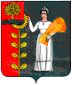 ПОСТАНОВЛЕНИЕАДМИНИСТРАЦИИ ДОБРИНСКОГО МУНИЦИПАЛЬНОГО РАЙОНАЛИПЕЦКОЙ ОБЛАСТИПОСТАНОВЛЕНИЕАДМИНИСТРАЦИИ ДОБРИНСКОГО МУНИЦИПАЛЬНОГО РАЙОНАЛИПЕЦКОЙ ОБЛАСТИПОСТАНОВЛЕНИЕАДМИНИСТРАЦИИ ДОБРИНСКОГО МУНИЦИПАЛЬНОГО РАЙОНАЛИПЕЦКОЙ ОБЛАСТИ15.09.2020г.п.Добринка                                                                               № 639Руководителю ОМСУфамилия, инициалыфамилия, имя, отчество (при наличии),место жительства,реквизиты документа, удостоверяющего личность)фамилия, имя, отчество (при наличии) представителя,реквизиты документа, подтверждающего полномочияпочтовый адрес,адрес электронной почты, номер телефона для связиПрошу принять решение об использовании земель или земельных участков,Прошу принять решение об использовании земель или земельных участков,Прошу принять решение об использовании земель или земельных участков,Прошу принять решение об использовании земель или земельных участков,Прошу принять решение об использовании земель или земельных участков,расположенных по адресу (местоположение):расположенных по адресу (местоположение):расположенных по адресу (местоположение):расположенных по адресу (местоположение):,,,,,кадастровый номер земельного участка:кадастровый номер земельного участка:кадастровый номер земельного участка:,,в целях использования:в целях использования:,,,,,срок использования:....непосредственно при личном обращении;посредством почтового отправления.(дата)(фамилия, инициалы заявителя,представителя заявителя)(подпись заявителя,представителя заявителя)Подпись сотрудника, принявшего документы/                                                                                                            (подпись)                               (фамилия, инициалы)                                                                                                            (подпись)                               (фамилия, инициалы)                                                                                                            (подпись)                               (фамилия, инициалы)                                                                                                            (подпись)                               (фамилия, инициалы)Руководителю ОМСУфамилия, инициалынаименование,место нахождения,организационно-правовая форма,сведения о государственной регистрации в ЕГРЮЛфамилия, имя, отчество (при наличии) представителя,реквизиты документа, подтверждающего полномочияпочтовый адрес,адрес электронной почты, номер телефона для связиПрошу принять решение об использовании земель или земельных участков,Прошу принять решение об использовании земель или земельных участков,Прошу принять решение об использовании земель или земельных участков,Прошу принять решение об использовании земель или земельных участков,Прошу принять решение об использовании земель или земельных участков,расположенных по адресу (местоположение):расположенных по адресу (местоположение):расположенных по адресу (местоположение):расположенных по адресу (местоположение):,,,,,кадастровый номер земельного участка:кадастровый номер земельного участка:кадастровый номер земельного участка:,,в целях использования:в целях использования:,,,,,срок использования:....непосредственно при личном обращении;посредством почтового отправления.(дата)(фамилия, инициалы заявителя,представителя заявителя)(подпись заявителя,представителя заявителя)М.П.М.П.М.П.М.П.М.П.Подпись сотрудника, принявшего документы/                                                                                                            (подпись)                               (фамилия, инициалы)                                                                                                            (подпись)                               (фамилия, инициалы)                                                                                                            (подпись)                               (фамилия, инициалы)                                                                                                            (подпись)                               (фамилия, инициалы)